B     TÝDENNÍ PLÁN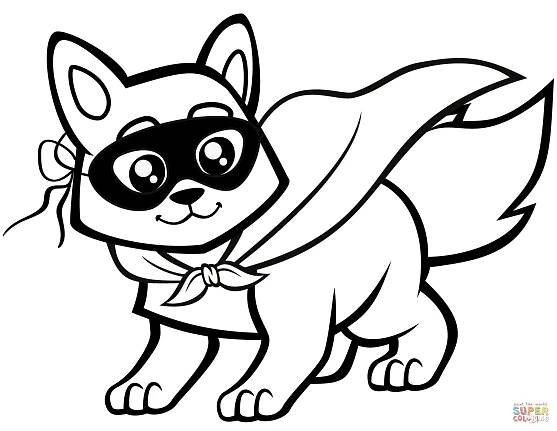 28. týden	(14. 3. – 18. 3. 2022) JMÉNO: …………………………………………CO SE BUDEME UČIT?JAK SE MI DAŘÍ?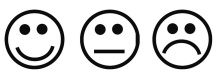 JAK VIDÍM SVÉ DÍTĚ? ČTENÍSlabikář str. 56–58Pracovní sešit str. 32–33- Sluchová analýza a syntéza  slov- Dělení slov na slabiky- Opakování písmenČtení slabik, slov a větVyvození nového písmene b, BPřečtu slova a věty, ve kterých jsou písmena, která jsme se učili (tiskací i psací).Rozumím přečtenému textu.PSANÍPísanka 3 str. 25–27- Rozvoj jemné motoriky- Správný úchop a sezení- Nácvik psacího písmene   B, B- Opis, přepis a diktát slov a  větUmím opsat a zkontrolovat slova a věty s probranými písmeny.Umím přepsat a zkontrolovat slova a věty s probranými písmeny.Zvládám diktát slov a vět.MATEMATIKAMatematika 2. díl str.21–23- Počítáme do 17- Sčítání a odčítání do 17- Krokování- Neposedové- Stavby z kostek- HodinyUmím sčítat a odčítat do sedmnácti.Umím doplnit neposedy.Poznám celou a půl hodinu.PRVOUKAPrvouka str. 49–51- Lidé a společnost –   Chráníme přírodu,    OpakováníPřišlo jaroVím, jak třídit odpad.CHOVÁNÍPozornost při výuceV hodinách dávám vždy pozor.